ОГБОУ СПО «КОСТРОМСКОЙ МАШИНОСТРОИТЕЛЬНЫЙ ТЕХНИКУМ»УТВЕРЖДЕНА:                              Приказом директора ОГБОУ СПО                              «Костромской машиностроительный техникум»                  № 258 -0 от 05.09. 2012 г.РАБОЧАЯ ПРОГРАММа  учебной дисциплинывариативного циклаОрганизация рекламной деятельностипо специальность 100801  «Товароведение и экспертиза качества потребительских товаров» по программе  базовой подготовкис присвоением квалификации: 51 - Товаровед - эксперт2012 гРабочая  программа учебной дисциплины вариативного цикла «Организация рекламной деятельности» разработана на основе  примерной программы и Федерального государственного образовательного стандарта (далее – ФГОС) по специальности среднего профессионального образования (далее - СПО) 100801 Товароведение и экспертиза качества потребительских товаров  по программе  базовой подготовкис присвоением квалификации: 51 - Товаровед – экспертФорма обучения – очная Срок обучения 1год 10 месяцевОрганизация-разработчик: ОГБОУ СПО «Костромской машиностроительный техникум»Разработчики: Петрова Е.В. – преподаватель  специальных дисциплин, высшая  квалификационная категория, ОГБОУ СПО «Костромской машиностроительный техникум»Лапшина Н.П. – преподаватель  специальных дисциплин, высшая  квалификационная категория, ОГБОУ СПО «Костромской машиностроительный техникумРассмотрено на заседании МК профессионального цикла«_______» _______________20___г.Председатель МК: _____________________(ФИО)СОДЕРЖАНИЕ УЧЕБНОЙ ДИСЦИПЛИНЫ ПАСПОРТ РАБОЧЕЙ  ПРОГРАММЫ УЧЕБНОЙ ДИСЦИПЛИНЫ «Организация рекламной деятельности»Область применения рабочей программы Рабочая  программа учебной дисциплины вариативного цикла «Организация рекламной деятельности» разработана на основе  примерной программы и Федерального государственного образовательного стандарта (далее – ФГОС) по специальности среднего профессионального образования (далее - СПО) 100801 Товароведение и экспертиза качества потребительских товаров  по программе  базовой подготовкис присвоением квалификации: 51 - Товаровед – экспертФорма обучения – очная Срок обучения 1год 10 месяцевМесто учебной дисциплины в структуре рабочей профессиональной образовательной программы: дисциплина входит в вариативную часть общепрофессионального цикла основной профессиональной образовательной программы по специальности Товароведение и экспертиза качества потребительских товаров.Цели и задачи учебной дисциплины – требования к результатам освоения учебной дисциплины:В результате освоения дисциплины обучающийся должен уметь: анализировать и выявлять соответствие существующей  рекламы требованиям общим и специфическим, кодексу рекламной практики. 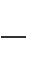 правильно подбирать эффективные рекламоносители,  методы привлечения внимания к рекламе; организовать мероприятия ПР. самостоятельно разработать и предложить эскиз рекламного текста для любого товара с учетом его специфики. разработать эскиз товарного знака и других фирменных констант для предприятия. оценить и выбрать целевую аудиторию  для воздействия; организовать рекламную кампанию для предприятия по проведению различных рекламных мероприятий. В результате освоения дисциплины обучающийся должен знать:основные термины, цели, задачи дисциплины, ее структурно-логическую схему. поведение потребителя в рекламной среде; мотивацию потребителя; воздействие рекламы на целевую группу; эмоциональную вовлеченность и степень привязанности к товару, который предстоит приобрести законодательную базу рекламной деятельности, запрещенные виды рекламы, ответственность за ненадлежащую рекламу основные рекламные средства, требования к созданию рекламных текстов, иллюстраций, рисунков, слоганов основные принципы и правила разработки рекламных текстов, побудительные мотивы. составляющие фирменного стиля; значение товарного знака для предприятий на современном этапе развития в условиях жесткой конкуренции Рекомендуемое количество часов на освоение примерной программы учебной дисциплины:максимальной учебной нагрузки обучающегося    69 часов, в том числе: обязательной аудиторной учебной нагрузки обучающегося    46 часов; самостоятельной работы обучающегося  23   часа. 2. СТРУКТУРА И СОДЕРЖАНИЕ УЧЕБНОЙ ДИСЦИПЛИНЫ2.1. Объем учебной дисциплины и виды учебной работыТематический план и содержание учебной дисциплины«Основы рекламной деятельности» по специальности «Товароведение и экспертиза качества потребительских товаров»Для характеристики уровня освоения учебного материала используются следующие обозначения:1. – ознакомительный (узнавание ранее изученных объектов, свойств); 2. – репродуктивный (выполнение деятельности по образцу, инструкции или под руководством)3. – продуктивный (планирование и самостоятельное выполнение деятельности, решение проблемных задач)4. условия реализации программы ПРОФЕССИОНАЛЬНОГО МОДУЛЯ4.1.  Требования к минимальному материально-техническому обеспечению Кабинеты:коммерческой деятельности;менеджмента и маркетинга;документационного обеспечения управления;Лаборатории:информационных технологий в профессиональной деятельности;товароведения и экспертизы продовольственных товаров;товароведения и экспертизы непродовольственных товаров;логистики;технического оснащения торговых организаций.Мастерские:учебный магазин;учебный складОборудование учебного кабинета          - комплект учебно-методической документации;- наглядные пособия;Оборудование лабораторий и рабочих мест лабораторий:компьютеры, принтер,сканер, модем, проекторпрограммное обеспечение общего и профессионального назначения, комплект учебно-методической документации; прикладные  компьютерные программы4.2. Информационное обеспечение обученияОсновные источники:Л.П.Дашков  Коммерция и технология  торговли.  Учебник Дашков и К °;М, 2010 С.Н. Виноградова Коммерческая деятельность  учебник; Высшая школа  М.;  2011г Н,П.Котерова Основы маркетинга   учебник  Академия , М.;2011годН.М. Мурахтанова Основы маркетинга   учебное пособие   Академия , М.;2011годЛ.А.Брагин Торговое дело учебник ИНФРА – М М.; 2011 Э.А. Арустамов Основы бизнеса учебное пособие Дашко и К °;М, 2008  Н.И. Кабушкин Основы менеджмента учебное пособие  ООО «Новое знание» М.; 2009Ф.Г. Панкратов Рекламная деятельность Учебник Дашков и К °;М, 2010 М.А. Николаева Товароведение и организация торговли продовольственными товарами, учебник, Москва, «Академия», 2006г. М.В. Сероштан Товароведение непродовольственных товаров, учебник , Ростов-на-Дону, «МарТ»,        2010г. В.А. Панасенко Товароведение непродовольственных товаров, учебник , Ростов-на-Дону, «МарТ»,        2010г.А.В.Рыжакова Товароведение и экспертиза продовольственных товаров  учебник, Москва, «Академия», 2006г. Дополнительные источники:И.А. Снегирева  Исследование продовольственных товаров учебное пособие М., Питер.; 2007 гВ.В. Снегирева  Розничный магазин М., Питер.; 2007 гС.В. Сысоева Книга директора магазина М., Питер.; 2007 гВ.И. Хлебников Товароведение и экспертиза .Сборник ситуационных задач М. 2011гВ.Н.Осотина  Практические работы по товароведению Ростов-на-Дону, «Феникс» 2010г. Интернет  ресурсы: http://learnlogistic.ru/  - Учебно-методический проектБиблиотека коммерции - http://www.finansy.ru/publ.htmАдминистративно-управленческий портал http://www.aup.ru/Журнал "Рынок Ценных Бумаг" http://www.rcb.ru/Библиотека экономической литературы http://business.kulichki.net/Литература по экономике http://www.economka.ru/Правовая система "Гарант" - электронный банк информации http://www.garant.ruKомплекс справочно-информационных систем  КонсультантПлюс http://www.consultant.ruОфициальный сайт Федеральной службы государственной статистики http://www.gks.ru/ Информационный портал по логистике, транспорту и таможне11 Информация по обучению и использованию логистики, как пути к успеху на транспорте, в складе, торговле, производстве, финансах12 Международный центр логистики ГУ ВШЭ13  Бизнес-инжиниринг. Современная технология управления.5. Контроль и оценка результатов освоения профессионального модуля (вида профессиональной деятельности)ОГБОУ СПО «Костромской машиностроительный техникум»УТВЕРЖДЕНА:Приказом директора ОГБОУ СПО «Костромской машиностроительный техникум»№559-О от 01.11.2011 г.РАБОЧАЯ ПРОГРАММа УЧЕБНОЙ ДИСЦИПЛИНЫОрганизация рекламной деятельности2011г.Рабочая  программа учебной дисциплины вариативного цикла «Организация рекламной деятельности» разработана на основе  примерной программы и Федерального государственного образовательного стандарта (далее – ФГОС) по специальности среднего профессионального образования (далее - СПО)  080214 Операционная деятельность в логистике Квалификация: 51. Операционный логистФорма обучения - очнаяОрганизация-разработчик: ОГБОУ СПО «Костромской машиностроительный техникум»Разработчики: Петрова Е.В.  - преподаватель спец. дисциплин         Лапшина Н.П. - преподавательСОДЕРЖАНИЕ УЧЕБНОЙ ДИСЦИПЛИНЫ ПАСПОРТ РАБОЧЕЙ ПРОГРАММЫ УЧЕБНОЙ ДИСЦИПЛИНЫ «Организация рекламной деятельности»1.2Область применения рабочей программы Рабочая  программа учебной дисциплины вариативного цикла «Организация рекламной деятельности» разработана на основе  примерной программы и Федерального государственного образовательного стандарта (далее – ФГОС) по специальности среднего профессионального образования (далее - СПО)  080214 Операционная деятельность в логистике Квалификация: 51. Операционный логистФорма обучения - очнаяМесто учебной дисциплины в структуре рабочей профессиональной образовательной программы: дисциплина входит в вариативную часть общепрофессионального цикла основной профессиональной образовательной программы по специальности 080214 Операционная деятельность в логистике Цели и задачи учебной дисциплины – требования к результатам освоения учебной дисциплины:В результате освоения дисциплины обучающийся должен уметь: анализировать и выявлять соответствие существующей  рекламы требованиям общим и специфическим, кодексу рекламной практики. правильно подбирать эффективные рекламоносители,  методы привлечения внимания к рекламе; организовать мероприятия ПР. самостоятельно разработать и предложить эскиз рекламного текста для любого товара с учетом его специфики. разработать эскиз товарного знака и других фирменных констант для предприятия. оценить и выбрать целевую аудиторию  для воздействия; организовать рекламную кампанию для предприятия по проведению различных рекламных мероприятий. В результате освоения дисциплины обучающийся должен знать:основные термины, цели, задачи дисциплины, ее структурно-логическую схему. поведение потребителя в рекламной среде; мотивацию потребителя; воздействие рекламы на целевую группу; эмоциональную вовлеченность и степень привязанности к товару, который предстоит приобрести законодательную базу рекламной деятельности, запрещенные виды рекламы, ответственность за ненадлежащую рекламу основные рекламные средства, требования к созданию рекламных текстов, иллюстраций, рисунков, слоганов основные принципы и правила разработки рекламных текстов, побудительные мотивы. составляющие фирменного стиля; значение товарного знака для предприятий на современном этапе развития в условиях жесткой конкуренции Рекомендуемое количество часов на освоение примерной программы учебной дисциплины:максимальной учебной нагрузки обучающегося    54 часа, в том числе: обязательной аудиторной учебной нагрузки обучающегося    36 часов; самостоятельной работы обучающегося  18   часов. 2. СТРУКТУРА И СОДЕРЖАНИЕ УЧЕБНОЙ ДИСЦИПЛИНЫ2.1. Объем учебной дисциплины и виды учебной работыТематический план и содержание учебной дисциплины«Основы рекламной деятельности»По специальности «Операционная деятельность в логистике»Для характеристики уровня освоения учебного материала используются следующие обозначения:1. – ознакомительный (узнавание ранее изученных объектов, свойств); 2. – репродуктивный (выполнение деятельности по образцу, инструкции или под руководством)3. – продуктивный (планирование и самостоятельное выполнение деятельности, решение проблемных задач)4. условия реализации программы ПРОФЕССИОНАЛЬНОГО МОДУЛЯ4.1.  Требования к минимальному материально-техническому обеспечению Кабинеты:коммерческой деятельности;менеджмента и маркетинга;документационного обеспечения управления;Лаборатории:информационных технологий в профессиональной деятельности;товароведения и экспертизы продовольственных товаров;товароведения и экспертизы непродовольственных товаров;логистики;технического оснащения торговых организаций.Мастерские:учебный магазин;учебный складОборудование учебного кабинета          - комплект учебно-методической документации;- наглядные пособия;Оборудование лабораторий и рабочих мест лабораторий:компьютеры, принтер,сканер, модем, проекторпрограммное обеспечение общего и профессионального назначения, комплект учебно-методической документации; прикладные  компьютерные программы4.2. Информационное обеспечение обученияОсновные источники:1. Л.П.Дашков  Коммерция и технология  торговли.  Учебник Дашков и К °;М, 2010 С.Н. Виноградова Коммерческая деятельность  учебник; Высшая школа  М.;  2011гН,П.Котерова Основы маркетинга   учебник  Академия , М.;2011годН.М. Мурахтанова Основы маркетинга   учебное пособие   Академия , М.;2011годЛ.А.Брагин Торговое дело учебник ИНФРА – М М.; 2011 Э.А. Арустамов Основы бизнеса учебное пособие Дашко и К °;М, 2008 Н.И. Кабушкин Основы менеджмента учебное пособие  ООО «Новое знание» М.; 2009Ф.Г. Панкратов Рекламная деятельность Учебник Дашков и К °;М, 2010 М.А. Николаева Товароведение и организация торговли продовольственными товарами, учебник, Москва, «Академия», 2006г. М.В. Сероштан Товароведение непродовольственных товаров, учебник , Ростов-на-Дону, «МарТ»,        2010г. В.А. Панасенко Товароведение непродовольственных товаров, учебник , Ростов-на-Дону, «МарТ»,        2010г.А.В.Рыжакова Товароведение и экспертиза продовольственных товаров  учебник, Москва, «Академия», 2006г. Дополнительные источники:И.А. Снегирева  Исследование продовольственных товаров учебное пособие М., Питер.; 2007 гВ.В. Снегирева  Розничный магазин М., Питер.; 2007 гС.В. Сысоева Книга директора магазина М., Питер.; 2007 гВ.И. Хлебников Товароведение и экспертиза .Сборник ситуационных задач М. 2011гВ.Н.Осотина  Практические работы по товароведению Ростов-на-Дону, «Феникс» 2010г. Интернет  ресурсы: http://learnlogistic.ru/  - Учебно-методический проектБиблиотека коммерции - http://www.finansy.ru/publ.htmАдминистративно-управленческий портал http://www.aup.ru/Журнал "Рынок Ценных Бумаг" http://www.rcb.ru/Библиотека экономической литературы http://business.kulichki.net/Литература по экономике http://www.economka.ru/Правовая система "Гарант" - электронный банк информации http://www.garant.ruKомплекс справочно-информационных систем  КонсультантПлюс http://www.consultant.ruОфициальный сайт Федеральной службы государственной статистики http://www.gks.ru/ Информационный портал по логистике, транспорту и таможне11 Информация по обучению и использованию логистики, как пути к успеху на транспорте, в складе, торговле, производстве, финансах12 Международный центр логистики ГУ ВШЭ13  Бизнес-инжиниринг. Современная технология управления.5. Контроль и оценка результатов освоения профессионального модуля (вида профессиональной деятельности)стр. 1.ПАСПОРТ 	РАБОЧЕЙ	ПРОГРАММЫ 	УЧЕБНОЙ ДИСЦИПЛИНЫ 4 2.СТРУКТУРА 	И СОДЕРЖАНИЕ 	УЧЕБНОЙ ДИСЦИПЛИНЫ 5 3.УСЛОВИЯ РЕАЛИЗАЦИИ УЧЕБНОЙ ДИСЦИПЛИНЫ 94.КОНТРОЛЬ И ОЦЕНКА РЕЗУЛЬТАТОВ ОСВОЕНИЯ 11Вид учебной работыОбъем часовМаксимальная учебная нагрузка (всего) 69Обязательная аудиторная учебная нагрузка (всего) 46в том числе: практические занятия 23Самостоятельная работа обучающегося (всего) 23Итоговая аттестация в форме : ЭкзаменаНаименование разделов и темСодержание учебного материала, лабораторные  работы и практические занятия, самостоятельная работа обучающихся, курсовая работа (проект) (если предусмотрены)Объем часовУровень освоения1234Тема 1.Введение в предмет «Организация рекламной деятельности».Содержание учебного материала             2Тема 1.Введение в предмет «Организация рекламной деятельности».Основные понятия, предмет и задачи рекламы. История возникновения и развития науки13Тема 1.Введение в предмет «Организация рекламной деятельности».Практическая работа:13Тема 1.Введение в предмет «Организация рекламной деятельности».Самостоятельная работа:  Доклад, сообщениеИстория  возникновения рекламы2Тема 2. Правовое регулирование рекламной деятельностиСодержание учебного материала14Тема 2. Правовое регулирование рекламной деятельностиРоль ФЗ «О рекламе» в организации и управлении рекламной деятельностью. 12Тема 2. Правовое регулирование рекламной деятельностиОбщие положения закона. Сфера применения закона12Тема 2. Правовое регулирование рекламной деятельностиОбщие и специальные требования к рекламе13Тема 2. Правовое регулирование рекламной деятельностиЗащита несовершеннолетних в рекламе. Кодекс рекламной практики13Тема 2. Правовое регулирование рекламной деятельностиВиды и средства рекламы. Особенности отдельных способов распространения рекламы12Тема 2. Правовое регулирование рекламной деятельностиГосударственный контроль в сфере рекламы и ответственность за нарушение законодательства РФ о рекламе.13Тема 2. Правовое регулирование рекламной деятельностиПрактическая работа  72Тема 2. Правовое регулирование рекламной деятельностиЗачетный урок13Тема 2. Правовое регулирование рекламной деятельностиСамостоятельная работа: подготовка  докладов, рефератов  по Закону «О рекламе»62Тема 3.Социально – психологические основы рекламыСодержание учебного материала6Тема 3.Социально – психологические основы рекламыРекламная информация как комплекс раздражителей. Виды раздражителей12Тема 3.Социально – психологические основы рекламыМетоды воздействия рекламы на потребителя. Механизм психологического воздействия рекламы на потребителя. Типы темперамента.12Тема 3.Социально – психологические основы рекламыМеханизм психологического воздействия рекламы на потребителя. Типы темперамента.12Тема 3.Социально – психологические основы рекламыЭтапы психологического воздействия. Процесс восприятия рекламы. Способы реагирования на рекламу12Тема 3.Социально – психологические основы рекламыПотребительские мотивы, их классификация. Факторы, влияющие на покупку товара.12Тема 3.Социально – психологические основы рекламыПрактическая работа:33Тема 3.Социально – психологические основы рекламыСамостоятельная работа:  Доклад, сообщениеМотивация покупки; Психология рекламы; Типы темпераментов; Влияние на покупку цвета, формы и тд42           Тема 4.Рекламные средстваСодержание учебного материала4           Тема 4.Рекламные средстваПонятие, виды, классификация рекламных средств.12           Тема 4.Рекламные средстваПонятие выбора рекламных средств. Требования к рекламным средствам.12           Тема 4.Рекламные средстваПрактическая работа:23           Тема 4.Рекламные средстваСамостоятельная работа: Доклад, сообщение : Виды  рекламы в г.Костроме22Тема 5.Средства распространения рекламыСодержание учебного материала4Тема 5.Средства распространения рекламыХарактеристика средств.12Тема 5.Средства распространения рекламыНазначение, применение средств.12Тема 5.Средства распространения рекламыПрактическая работа:23Тема 5.Средства распространения рекламыСамостоятельная работа: Доклад, сообщение : Средства рекламы в г.Костроме13Тема 6.Рекламная деятельность оптовых предприятийСодержание учебного материала4Тема 6.Рекламная деятельность оптовых предприятийРекламная деятельность оптовых предприятий23Тема 6.Рекламная деятельность оптовых предприятийПрактическая работа:23Тема 6.Рекламная деятельность оптовых предприятийСамостоятельная работа: Характеристика видов рекламных м ероприятийРазработка рекламных мероприятий.12Содержание учебного материала2Тема 7.Товарные знакиТоварные знаки12Тема 7.Товарные знакиПрактическая работа:13Тема 7.Товарные знакиСамостоятельная работа: Доклад, сообщение, рефераты . Виды товарных знаков; Логотипы; Коллективный товарный знак и др.22Тема 8.Рекламная компанияСодержание учебного материала6Тема 8.Рекламная компанияЦели проведения рекламных компаний.22Тема 8.Рекламная компанияПаблик рилейшенз22Тема 8.Рекламная компанияПрактическая работа:22Тема 8.Рекламная компанияСамостоятельная работа:Доклад, сообщение, рефераты . 22Тема 9.Эффективность рекламной деятельностиСодержание учебного материала6Тема 9.Эффективность рекламной деятельностиЭкономическая эффективность. Психологическая эффективность.22Тема 9.Эффективность рекламной деятельностиМетоды расчета экономической эффективности.23Тема 9.Эффективность рекламной деятельностиПрактическая работа23Тема 9.Эффективность рекламной деятельностиСамостоятельная работа:Доклад, сообщение, рефераты  Эффективность  печатной рекламыЭффективность   теле-видио -рекламы Экономическая эффективность. Психологическая эффективность32Итоговая аттестация:  Экзамен3Всего:46/23Результаты (освоенные профессиональные компетенции)Основные показатели оценки результатаФормы и методы контроля и оценки  Уметь :анализировать и выявлять соответствие существующей  рекламы требованиям общим и специфическим, кодексу рекламной практики. правильно подбирать эффективные рекламоносители,  методы привлечения внимания к рекламе; организовать мероприятия ПР. самостоятельно разработать и предложить эскиз рекламного текста для любого товара с учетом его специфики. разработать эскиз товарного знака и других фирменных констант для предприятия. оценить и выбрать целевую аудиторию  для воздействия; организовать рекламную кампанию для предприятия по проведению различных рекламных мероприятий. знать:основные термины, цели, задачи дисциплины, ее структурно-логическую схему. поведение потребителя в рекламной среде; мотивацию потребителя; воздействие рекламы на целевую группу; эмоциональную вовлеченность и степень привязанности к товару, который предстоит приобрести законодательную базу рекламной деятельности, запрещенные виды рекламы, ответственность за ненадлежащую рекламу основные рекламные средства, требования к созданию рекламных текстов, иллюстраций, рисунков, слоганов основные принципы и правила разработки рекламных текстов, побудительные мотивы. составляющие фирменного стиля; значение товарного знака для предприятий на современном этапе развития в условиях жесткой конкуренции Составление рекламных текстовЗнание закона о «Рекламе»Изучение потребительского  спроса Проведение анкетирования Анализ полученных данныхОформление витринРазработка товарного знакаРазработка рекламных мероприятий Расчет эффективности рекламных мероприятийТекущий контроль в форме:- защиты практических занятий;- контрольных Фронтальный опросэкзамен.стр. ПАСПОРТ 	РАБОЧЕЙ	ПРОГРАММЫ 	УЧЕБНОЙ ДИСЦИПЛИНЫ 4 СТРУКТУРА 	И 	СОДЕРЖАНИЕ 	УЧЕБНОЙ ДИСЦИПЛИНЫ 5 УСЛОВИЯ РЕАЛИЗАЦИИ УЧЕБНОЙ ДИСЦИПЛИНЫ 9КОНТРОЛЬ И ОЦЕНКА РЕЗУЛЬТАТОВ ОСВОЕНИЯ 11Вид учебной работыОбъем часовМаксимальная учебная нагрузка (всего) 54Обязательная аудиторная учебная нагрузка (всего) 36в том числе: практические занятия 18Самостоятельная работа обучающегося (всего) 18Итоговая аттестация в форме зачета Наименование разделов и темСодержание учебного материала, лабораторные  работы и практические занятия, самостоятельная работа обучающихся, курсовая работа (проект) (если предусмотрены)Объем часовУровень освоения1234Содержание учебного материала2Тема 1.Введение в предмет «организация рекламной деятельности».Основные понятия, предмет и задачи рекламы. История возникновения и развития науки              13Тема 1.Введение в предмет «организация рекламной деятельности».Практическая работа:13Тема 1.Введение в предмет «организация рекламной деятельности».Самостоятельная работа: Доклад, сообщениеИстория  возникновения рекламы2Содержание учебного материала14Тема 2. Правовое регулирование рекламной деятельностиРоль ФЗ «О рекламе» в организации и управлении рекламной деятельностью. Общие положения закона. Сфера применения закона12Тема 2. Правовое регулирование рекламной деятельностиОбщие и специальные требования к рекламе13Тема 2. Правовое регулирование рекламной деятельностиЗащита несовершеннолетних в рекламе13Тема 2. Правовое регулирование рекламной деятельностиКодекс рекламной практики12Тема 2. Правовое регулирование рекламной деятельностиВиды и средства рекламы. Особенности отдельных способов распространения рекламы12Тема 2. Правовое регулирование рекламной деятельностиГосударственный контроль в сфере рекламы и ответственность за нарушение законодательства РФ о рекламе.13Тема 2. Правовое регулирование рекламной деятельностиЗачетный урок12Тема 2. Правовое регулирование рекламной деятельностиПрактическая работа:73Тема 2. Правовое регулирование рекламной деятельностиСамостоятельная работа: подготовка  докладов, рефератов  по Закону «О рекламе62Содержание учебного материала6Тема 3.Социально – психологические основы рекламыРекламная информация как комплекс раздражителей. Виды раздражителей12Тема 3.Социально – психологические основы рекламыМетоды воздействия рекламы на потребителя. Механизм психологического воздействия рекламы на потребителя. Типы темперамента.12Тема 3.Социально – психологические основы рекламыЭтапы психологического воздействия. Процесс восприятия рекламы. Способы реагирования на рекламу0,52Тема 3.Социально – психологические основы рекламыПотребительские мотивы, их классификация. Факторы, влияющие на покупку товара.0,52Тема 3.Социально – психологические основы рекламыПрактическая работа:33Тема 3.Социально – психологические основы рекламыСамостоятельная работа: подготовка  докладов, рефератов  Психология рекламы. Влияние рекламы на психологию покупателя42Содержание учебного материала4           Тема 4.Рекламные средстваПонятие, виды, классификация рекламных средств.12           Тема 4.Рекламные средстваПонятие выбора рекламных средств. Требования к рекламным средствам.12           Тема 4.Рекламные средстваПрактическая работа:23           Тема 4.Рекламные средстваСамостоятельная работа: подготовка  докладов, рефератов  Характеристика видов рекламных средств12Тема 5.Средства распространения рекламыСодержание учебного материала2Тема 5.Средства распространения рекламыХарактеристика средств. Назначение, применение средств12Тема 5.Средства распространения рекламыПрактическая работа:12Тема 5.Средства распространения рекламыСамостоятельная работа: подготовка  докладов, рефератов , проработка конспектов13Тема 6.Рекламная деятельность оптовых предприятийСодержание учебного материала2Тема 6.Рекламная деятельность оптовых предприятийРекламная деятельность оптовых предприятий13Тема 6.Рекламная деятельность оптовых предприятийПрактическая работа:13Тема 6.Рекламная деятельность оптовых предприятийСамостоятельная работа:подготовка  докладов, рефератов , проработка конспектов. Разработка рекламных мероприятий12Тема 7.Товарные знакиСодержание учебного материала2Тема 7.Товарные знакиТоварные знаки12Тема 7.Товарные знакиПрактическая работа:13Тема 7.Товарные знакиСамостоятельная работа: подготовка  докладов, рефератов , проработка конспектов. Разработка  товарных, коллективных знаков12Тема 8.Рекламная компанияСодержание учебного материала2Тема 8.Рекламная компанияРекламная компания12Тема 8.Рекламная компанияПрактическая работа:12Тема 8.Рекламная компанияСамостоятельная работа: подготовка  докладов, рефератов , проработка конспектов. Разработка рекламных мероприятий12Тема 9.Эффективность рекламной деятельностиСодержание учебного материала2Тема 9.Эффективность рекламной деятельностиЭффективность рекламной деятельности12Тема 9.Эффективность рекламной деятельностиПрактическая работа13Тема 9.Эффективность рекламной деятельностиСамостоятельная работа: Доклад, сообщение, рефераты  Эффективность  печатной рекламыЭффективность   теле-видио -рекламы Экономическая эффективность. Психологическая эффективность12Итоговая аттестация:  зачетВсего:36/18Результаты (освоенные профессиональные компетенции)Основные показатели оценки результатаФормы и методы контроля и оценки  Уметь :анализировать и выявлять соответствие существующей  рекламы требованиям общим и специфическим, кодексу рекламной практики. правильно подбирать эффективные рекламоносители,  методы привлечения внимания к рекламе; организовать мероприятия ПР. самостоятельно разработать и предложить эскиз рекламного текста для любого товара с учетом его специфики. разработать эскиз товарного знака и других фирменных констант для предприятия. оценить и выбрать целевую аудиторию  для воздействия; организовать рекламную кампанию для предприятия по проведению различных рекламных мероприятий. знать:основные термины, цели, задачи дисциплины, ее структурно-логическую схему. поведение потребителя в рекламной среде; мотивацию потребителя; воздействие рекламы на целевую группу; эмоциональную вовлеченность и степень привязанности к товару, который предстоит приобрести законодательную базу рекламной деятельности, запрещенные виды рекламы, ответственность за ненадлежащую рекламу основные рекламные средства, требования к созданию рекламных текстов, иллюстраций, рисунков, слоганов основные принципы и правила разработки рекламных текстов, побудительные мотивы. составляющие фирменного стиля; значение товарного знака для предприятий на современном этапе развития в условиях жесткой конкуренции Составление рекламных текстовЗнание закона о «Рекламе»Изучение потребительского  спроса Проведение анкетирования Анализ полученных данныхОформление витринРазработка товарного знакаРазработка рекламных мероприятий Расчет эффективности рекламных мероприятийТекущий контроль в форме:- защиты практических занятий;- контрольных Фронтальный опросЗачет